Język polski3AZ                                                                                                             28.04.20Temat: Poezja kapłańska Księdza Jana TwardowskiegoProszę, zrób notatkę na temat ks. Twardowskiego, następnie przeczytaj wiersz „Spieszmy się” i wypełnij komputerowo kartę pracy i odeślij ją na adres bednarekkwarantanna@onet.pl. Po wydrukowaniu kartę pracy proszę wkleić do zeszytu.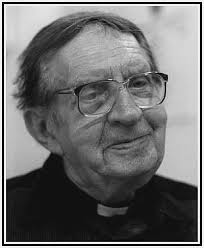 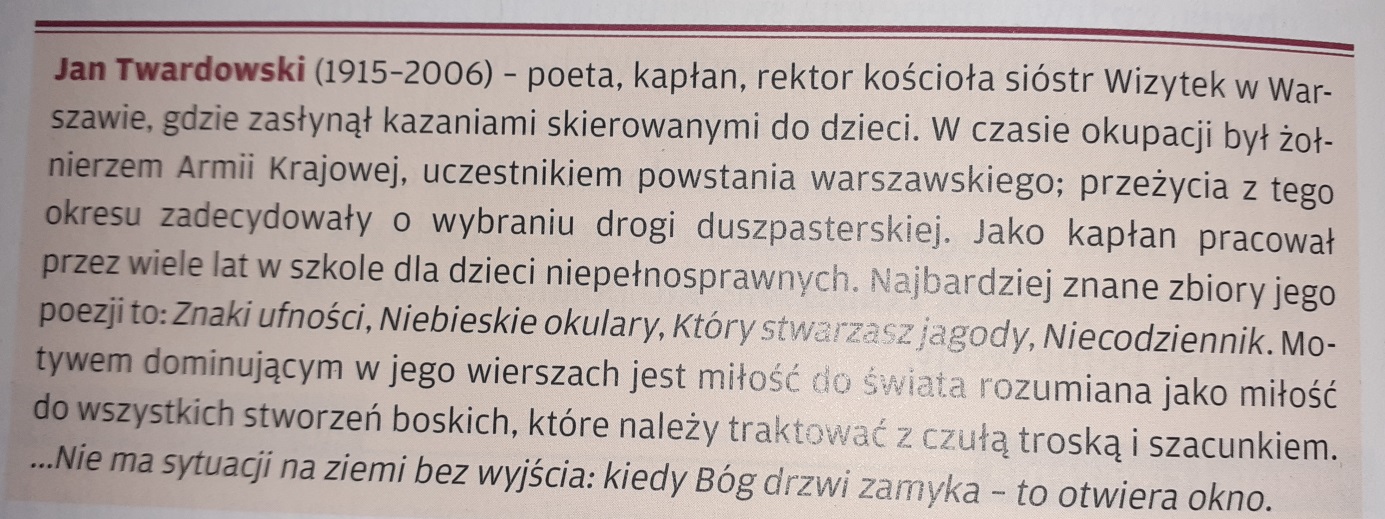 Śpieszmy sięŚpieszmy się kochać ludzi tak szybko odchodzązostaną po nich buty i telefon głuchytylko co nieważne jak krowa się wleczenajważniejsze tak prędkie że nagle się stajepotem cisza normalna więc całkiem nieznośnajak czystość urodzona najprościej z rozpaczykiedy myślimy o kimś zostając bez niegoNie bądź pewny że czas masz bo pewność niepewnazabiera nam wrażliwość tak jak każde szczęścieprzychodzi jednocześnie jak patos i humorjak dwie namiętności wciąż słabsze od jednejtak szybko stąd odchodzą jak drozd milkną w lipcujak dźwięk  trochę niezgrabny lub jak suchy ukłonżeby widzieć  naprawdę zamykają oczychociaż większym ryzykiem rodzić się niż umrzećkochamy wciąż za mało i stale za późnoNie pisz o tym zbyt często lecz pisz raz na zawszea będziesz tak jak delfin łagodny i mocnyŚpieszmy się kochać ludzi tak szybko odchodząi ci co nie odchodzą nie zawsze powrócąi nigdy nie wiadomo mówiąc o miłościczy pierwsza jest ostatnią czy ostatnia pierwsząks. Jan Twardowskikarta pracy:Do kogo zwraca się podmiot liryczny?Miłość w wierszu Twardowskiego nie przybiera tradycyjnej formy uczucia między dwojgiem ludzi. Określ, o jakiej miłości pisze poetaJakie uczucia wyzwala miłość na podstawie wiersza?Jak rozumiesz poniższy fragment utworu:Nie bądź pewny że czas masz bo pewność niepewnazabiera nam wrażliwośćNa podstawie wiersza określ, dlaczego ludzie nie okazują sobie czułości?Jakie jest przesłanie utworu?UczuciaCytat z wiersza